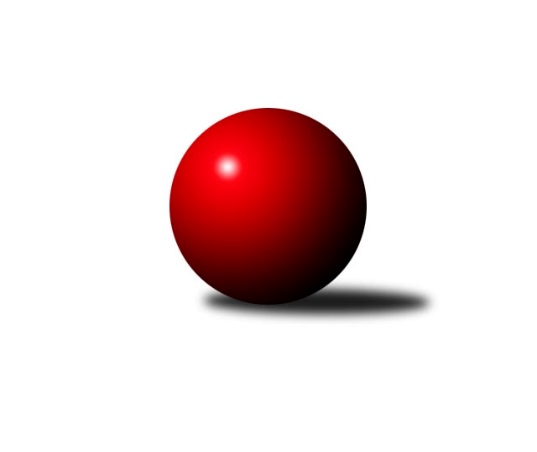 Č.17Ročník 2021/2022	26.3.2022K dokončení ročníku nám chybí jedno kolo a jedna dohrávka. První dvě místa již své majitele nezmění a rovněž poslední místo je jisté. Nejlepšího výkonu v tomto kole: 2626 dosáhlo družstvo: Rokytnice n. J. a z jednotlivců Pavel Jaroš z Milovic na domácí kuželně 476.Východočeský přebor skupina A 2021/2022Výsledky 17. kolaSouhrnný přehled výsledků:Rokytnice n. J. B	- Poříčí A	4:12	2456:2554		24.3.Milovice A	- Jičín B	10:6	2597:2556		25.3.Trutnov C	- Rokytnice n. J.	6:10	2552:2626		25.3.Nová Paka B	- Vrchlabí C	14:2	2561:2443		25.3.Josefov A	- Dvůr Kr. B		dohrávka		29.3.
Dohrávka z 14.kola
Rokytnice n. J. B	- Milovice A	0:16	2546:2662		21.3.Tabulka družstev:	1.	Rokytnice n. J.	17	17	0	0	227 : 45 	 	 2620	34	2.	Milovice A	17	12	1	4	174 : 98 	 	 2450	25	3.	Jičín B	17	10	2	5	173 : 99 	 	 2537	22	4.	Josefov A	16	9	2	5	145 : 111 	 	 2494	20	5.	Poříčí A	17	7	1	9	138 : 134 	 	 2465	15	6.	Nová Paka B	17	7	0	10	122 : 150 	 	 2462	14	7.	Trutnov C	17	6	1	10	108 : 164 	 	 2465	13	8.	Vrchlabí C	17	5	0	12	89 : 183 	 	 2383	10	9.	Dvůr Kr. B	16	4	1	11	89 : 167 	 	 2413	9	10.	Rokytnice n. J. B	17	3	0	14	79 : 193 	 	 2428	6Podrobné výsledky kola:	 Rokytnice n. J. B	2456	4:12	2554	Poříčí A	Filip Vízek	 	 226 	 178 		404 	 0:2 	 425 	 	206 	 219		Daniel Havrda	Pavel Müller	 	 210 	 213 		423 	 2:0 	 420 	 	212 	 208		Jakub Petráček	Zdeněk Novotný nejst.	 	 212 	 191 		403 	 0:2 	 438 	 	227 	 211		Miroslav Kužel	Tomáš Cvrček	 	 204 	 213 		417 	 0:2 	 444 	 	216 	 228		Jan Gábriš	Zuzana Hartychová	 	 193 	 234 		427 	 2:0 	 393 	 	199 	 194		Lubomír Šimonka	Jan Řebíček	 	 166 	 216 		382 	 0:2 	 434 	 	208 	 226		Jan Rozarozhodčí: Pavel HanoutNejlepší výkon utkání: 444 - Jan Gábriš	 Milovice A	2597	10:6	2556	Jičín B	Miroslav Souček	 	 223 	 195 		418 	 0:2 	 436 	 	201 	 235		Pavel Kaan	Ondra Kolář	 	 215 	 205 		420 	 2:0 	 399 	 	219 	 180		Marie Kolářová	Miroslav Včeliš	 	 210 	 206 		416 	 0:2 	 438 	 	203 	 235		Roman Bureš	Pavel Jaroš	 	 253 	 223 		476 	 2:0 	 416 	 	216 	 200		Jiří Čapek	David Jaroš	 	 218 	 190 		408 	 0:2 	 429 	 	245 	 184		Vladimír Pavlata	Václav Souček	 	 219 	 240 		459 	 2:0 	 438 	 	217 	 221		Vladimír Řehákrozhodčí: Václav SoučekNejlepší výkon utkání: 476 - Pavel Jaroš	 Trutnov C	2552	6:10	2626	Rokytnice n. J.	Karel Slavík	 	 241 	 202 		443 	 2:0 	 436 	 	214 	 222		Slavomír Trepera	Jiří Škoda	 	 189 	 171 		360 	 0:2 	 462 	 	236 	 226		Martin Pacák	Václav Kukla	 	 224 	 214 		438 	 0:2 	 472 	 	242 	 230		Zdeněk Novotný st.	Petr Kotek	 	 208 	 228 		436 	 2:0 	 403 	 	181 	 222		Pavel Hanout *1	Václava Krulišová	 	 238 	 206 		444 	 2:0 	 414 	 	201 	 213		Jan Mařas	František Jankto	 	 229 	 202 		431 	 0:2 	 439 	 	219 	 220		Milan Valášekrozhodčí: Milan Kačer
střídání: *1 od 51. hodu Jan VolfNejlepší výkon utkání: 472 - Zdeněk Novotný st.	 Nová Paka B	2561	14:2	2443	Vrchlabí C	Martin Štryncl	 	 209 	 222 		431 	 2:0 	 417 	 	215 	 202		Martina Fejfarová	Lenka Havlínová	 	 219 	 193 		412 	 0:2 	 450 	 	220 	 230		Eva Fajstavrová	Pavel Beyr	 	 217 	 211 		428 	 2:0 	 418 	 	214 	 204		Tereza Venclová	Jiří Kout	 	 256 	 207 		463 	 2:0 	 373 	 	190 	 183		Jana Votočková	Jaroslav Fajfer	 	 222 	 206 		428 	 2:0 	 406 	 	192 	 214		Jaroslav Lux	Jan Bajer	 	 214 	 185 		399 	 2:0 	 379 	 	202 	 177		Vladimír Šťastníkrozhodčí: Martin PeštaNejlepší výkon utkání: 463 - Jiří Kout	 Rokytnice n. J. B	2546	0:16	2662	Milovice A	Pavel Müller	 	 217 	 221 		438 	 0:2 	 450 	 	219 	 231		Tomáš Fuchs	Lukáš Sýs	 	 203 	 229 		432 	 0:2 	 433 	 	217 	 216		Martin Včeliš	Tomáš Cvrček	 	 202 	 199 		401 	 0:2 	 415 	 	218 	 197		Miroslav Včeliš	Zdeněk Novotný nejst.	 	 212 	 203 		415 	 0:2 	 451 	 	218 	 233		Vlastimil Hruška	Zuzana Hartychová	 	 213 	 227 		440 	 0:2 	 458 	 	213 	 245		Václav Souček	Jan Řebíček	 	 199 	 221 		420 	 0:2 	 455 	 	223 	 232		David Jarošrozhodčí: Eva NovotnáNejlepší výkon utkání: 458 - Václav SoučekPořadí jednotlivců:	jméno hráče	družstvo	celkem	plné	dorážka	chyby	poměr kuž.	Maximum	1.	Petr Mařas 	Rokytnice n. J.	461.98	307.2	154.8	2.0	7/9	(515)	2.	Jiří Rücker 	Josefov A	439.29	305.1	134.2	4.7	7/8	(459)	3.	Slavomír Trepera 	Rokytnice n. J.	438.65	299.7	139.0	4.5	9/9	(493)	4.	Miroslav Kužel 	Poříčí A	437.73	286.4	151.3	4.5	7/9	(475)	5.	Michal Sirový 	Dvůr Kr. B	436.98	301.7	135.3	5.2	8/8	(486)	6.	Jan Volf 	Rokytnice n. J.	436.29	300.9	135.4	5.3	7/9	(474)	7.	Roman Bureš 	Jičín B	436.25	299.2	137.1	5.3	6/9	(471)	8.	Vladimír Řehák 	Jičín B	435.52	307.0	128.5	7.0	9/9	(474)	9.	Vlastimil Hruška 	Milovice A	434.88	297.8	137.1	6.6	7/9	(475)	10.	David Jaroš 	Milovice A	433.06	298.2	134.8	5.3	9/9	(477)	11.	Jakub Hrycík 	Josefov A	431.95	295.0	136.9	5.8	8/8	(464)	12.	Petr Hrycík 	Josefov A	430.29	293.1	137.2	4.7	8/8	(501)	13.	Jiří Kout 	Nová Paka B	430.05	293.0	137.1	5.3	8/8	(463)	14.	Pavel Hanout 	Rokytnice n. J.	429.48	294.9	134.6	5.7	8/9	(475)	15.	Jan Roza 	Poříčí A	428.74	292.3	136.4	6.8	9/9	(483)	16.	Karel Slavík 	Trutnov C	427.86	293.0	134.8	5.3	7/8	(469)	17.	Tomáš Fuchs 	Milovice A	427.75	294.2	133.6	5.2	8/9	(450)	18.	Pavel Müller 	Rokytnice n. J. B	426.36	295.6	130.7	7.6	8/8	(467)	19.	Lukáš Sýs 	Rokytnice n. J. B	425.75	291.3	134.4	6.3	6/8	(476)	20.	Jan Mařas 	Rokytnice n. J.	423.57	290.8	132.8	5.6	7/9	(480)	21.	Václav Souček 	Milovice A	423.09	293.9	129.1	7.7	7/9	(471)	22.	Lukáš Ludvík 	Josefov A	421.04	288.6	132.4	7.4	7/8	(455)	23.	Jiří Čapek 	Jičín B	419.55	297.2	122.3	10.0	8/9	(454)	24.	Petr Kotek 	Trutnov C	418.53	295.0	123.5	8.5	7/8	(482)	25.	Ladislav Křivka 	Jičín B	418.45	287.2	131.2	8.8	7/9	(444)	26.	Daniel Havrda 	Poříčí A	418.06	294.7	123.4	10.3	9/9	(465)	27.	Pavel Jaroš 	Milovice A	417.52	285.3	132.3	7.7	7/9	(476)	28.	Eva Fajstavrová 	Vrchlabí C	417.46	286.4	131.0	5.4	6/9	(450)	29.	Václav Kukla 	Trutnov C	417.29	285.5	131.8	8.1	6/8	(471)	30.	František Jankto 	Trutnov C	417.03	287.8	129.2	7.9	8/8	(433)	31.	Vladimír Pavlata 	Jičín B	416.33	285.7	130.6	9.1	7/9	(464)	32.	Roman Kašpar 	Josefov A	414.17	291.7	122.5	9.0	7/8	(448)	33.	Josef Rychtář 	Vrchlabí C	413.79	292.5	121.3	7.5	6/9	(449)	34.	Jan Gábriš 	Poříčí A	413.37	280.6	132.8	9.7	9/9	(454)	35.	Jana Votočková 	Vrchlabí C	412.88	286.2	126.7	8.1	7/9	(468)	36.	Jaroslav Lux 	Vrchlabí C	412.81	289.6	123.2	8.4	8/9	(446)	37.	Jan Bajer 	Nová Paka B	412.16	285.0	127.2	7.2	8/8	(480)	38.	Martin Kozlovský 	Dvůr Kr. B	411.21	291.1	120.1	9.3	8/8	(482)	39.	Marie Kolářová 	Jičín B	410.39	284.6	125.8	5.7	9/9	(455)	40.	Lenka Havlínová 	Nová Paka B	408.77	290.9	117.9	8.4	8/8	(433)	41.	Jaroslav Fajfer 	Nová Paka B	404.26	287.5	116.8	8.7	8/8	(449)	42.	Miroslav Šulc 	Dvůr Kr. B	403.24	284.2	119.0	10.3	7/8	(446)	43.	Jakub Petráček 	Poříčí A	403.02	283.9	119.1	9.7	9/9	(476)	44.	Pavel Beyr 	Nová Paka B	401.88	283.7	118.1	10.0	8/8	(428)	45.	Vladimír Šťastník 	Vrchlabí C	401.71	286.6	115.1	8.5	7/9	(419)	46.	Filip Vízek 	Rokytnice n. J. B	400.33	276.4	124.0	8.7	7/8	(478)	47.	Martina Fejfarová 	Vrchlabí C	400.11	281.9	118.3	8.5	6/9	(430)	48.	Lukáš Rožnovský 	Josefov A	397.28	281.6	115.7	11.8	8/8	(423)	49.	Jiří Škoda 	Trutnov C	395.52	279.1	116.5	10.1	7/8	(437)	50.	Martin Šnytr 	Dvůr Kr. B	393.32	281.1	112.3	11.8	8/8	(431)	51.	Jan Řebíček 	Rokytnice n. J. B	393.19	280.6	112.6	9.7	8/8	(424)	52.	Václava Krulišová 	Trutnov C	391.89	274.2	117.7	10.1	7/8	(444)	53.	Zuzana Hartychová 	Rokytnice n. J. B	391.11	279.8	111.3	9.8	7/8	(440)	54.	Miroslav Včeliš 	Milovice A	387.73	277.4	110.3	11.9	7/9	(444)	55.	Petr Kynčl 	Vrchlabí C	378.67	278.4	100.2	15.1	7/9	(399)	56.	Martina Kramosilová 	Dvůr Kr. B	374.57	275.0	99.6	13.7	7/8	(406)	57.	Jan Stejskal 	Vrchlabí C	369.60	267.9	101.7	12.7	7/9	(437)	58.	Lubomír Šimonka 	Poříčí A	359.99	254.3	105.7	15.3	8/9	(429)		Zdeněk Novotný  st.	Rokytnice n. J.	455.93	309.1	146.8	3.3	5/9	(486)		Pavel Kaan 	Jičín B	455.46	309.5	146.0	3.7	5/9	(480)		Milan Valášek 	Rokytnice n. J.	446.65	300.1	146.6	4.3	5/9	(459)		Monika Horová 	Dvůr Kr. B	434.56	307.1	127.4	7.7	3/8	(444)		Martin Štryncl 	Nová Paka B	431.00	301.0	130.0	6.0	1/8	(431)		Milan Lauber 	Poříčí A	429.10	298.9	130.3	9.5	4/9	(472)		Eva Kammelová 	Trutnov C	429.00	305.0	124.0	6.0	1/8	(451)		Tomáš Pavlata 	Jičín B	427.00	293.8	133.3	7.8	4/9	(449)		David Chaloupka 	Trutnov C	426.13	290.3	135.9	6.0	5/8	(449)		Roman Stříbrný 	Rokytnice n. J.	425.00	283.0	142.0	9.3	2/9	(432)		Martin Pešta 	Nová Paka B	424.20	298.8	125.4	8.2	5/8	(458)		Tereza Venclová 	Vrchlabí C	418.00	285.0	133.0	7.0	1/9	(418)		Michal Mertlík 	Trutnov C	418.00	295.0	123.0	8.0	1/8	(418)		Kateřina Šmídová 	Dvůr Kr. B	412.51	292.6	119.9	10.0	5/8	(431)		 		409.00	293.0	116.0	7.0	1/0	(409)		Zdeněk Novotný  nejst.	Rokytnice n. J. B	408.87	281.9	127.0	8.4	5/8	(432)		Martin Včeliš 	Milovice A	407.75	287.0	120.8	10.3	4/9	(433)		Michal Turek 	Trutnov C	407.00	269.0	138.0	9.0	1/8	(407)		Martin Pacák 	Rokytnice n. J.	407.00	284.3	122.8	10.0	4/9	(462)		Ladislav Mikolášek 	Rokytnice n. J.	405.00	292.0	113.0	8.0	2/9	(409)		Tomáš Fejfar 	Trutnov C	404.33	277.3	127.0	9.5	3/8	(441)		Tomáš Cvrček 	Rokytnice n. J. B	402.04	282.7	119.4	9.2	3/8	(456)		Šimon Fiebinger 	Trutnov C	400.00	293.0	107.0	11.0	1/8	(400)		Matěj Ditz 	Rokytnice n. J. B	399.00	290.5	108.5	9.5	1/8	(418)		Filip Hanout 	Rokytnice n. J. B	396.50	297.7	98.8	13.7	2/8	(415)		Ondra Kolář 	Milovice A	393.00	274.5	118.5	7.0	2/9	(420)		Jaroslav Jakl 	Josefov A	389.00	277.0	112.0	12.0	1/8	(389)		Jan Krejcar 	Trutnov C	386.00	285.5	100.5	13.5	2/8	(403)		Jaroslav Vízek 	Rokytnice n. J. B	385.00	284.0	101.0	13.0	2/8	(413)		Miroslav Souček 	Milovice A	384.37	276.4	107.9	10.5	5/9	(428)		Jiří Brumlich 	Jičín B	382.75	272.5	110.3	12.3	2/9	(396)		Jaroslav Pokorný 	Poříčí A	381.00	266.0	115.0	5.0	1/9	(381)		Zbyněk Hercík 	Jičín B	380.00	290.0	90.0	19.0	1/9	(380)		Jiřina Šepsová 	Nová Paka B	379.63	271.1	108.5	10.3	4/8	(405)		Věra Stříbrná 	Rokytnice n. J. B	373.50	271.0	102.5	14.2	3/8	(386)		Ladislav Malý 	Dvůr Kr. B	372.33	261.2	111.2	13.3	3/8	(417)		Jan Vaníček 	Vrchlabí C	355.83	268.0	87.8	18.8	4/9	(388)		Oldřich Kaděra 	Dvůr Kr. B	353.56	255.9	97.7	13.9	3/8	(372)		Pavel Řehák 	Josefov A	313.67	236.2	77.4	21.4	3/8	(340)Sportovně technické informace:Starty náhradníků:registrační číslo	jméno a příjmení 	datum startu 	družstvo	číslo startu15874	Martin Včeliš	21.03.2022	Milovice A	2x23598	Ondra Kolář	25.03.2022	Milovice A	1x23035	Martin Štryncl	25.03.2022	Nová Paka B	1x
Hráči dopsaní na soupisku:registrační číslo	jméno a příjmení 	datum startu 	družstvo	24989	Tereza Venclová	25.03.2022	Vrchlabí C	24980	Martin Pacák	25.03.2022	Rokytnice n. J.	Program dalšího kola:18. kolo29.3.2022	út	17:00	Josefov A - Dvůr Kr. B (dohrávka z 17. kola)	31.3.2022	čt	17:00	Jičín B - Rokytnice n. J. B	1.4.2022	pá	17:00	Dvůr Kr. B - Nová Paka B	1.4.2022	pá	17:00	Vrchlabí C - Trutnov C	1.4.2022	pá	17:00	Rokytnice n. J. - Milovice A	1.4.2022	pá	17:00	Poříčí A - Josefov A	Nejlepší šestka kola - absolutněNejlepší šestka kola - absolutněNejlepší šestka kola - absolutněNejlepší šestka kola - absolutněNejlepší šestka kola - dle průměru kuželenNejlepší šestka kola - dle průměru kuželenNejlepší šestka kola - dle průměru kuželenNejlepší šestka kola - dle průměru kuželenNejlepší šestka kola - dle průměru kuželenPočetJménoNázev týmuVýkonPočetJménoNázev týmuPrůměr (%)Výkon2xPavel JarošMilovice A4762xPavel JarošMilovice A113.54767xZdeněk Novotný st.Rokytnice4722xJiří KoutN. Paka112.14633xJiří KoutN. Paka4634xZdeněk Novotný st.Rokytnice111.654721xMartin PacákRokytnice4624xVáclav SoučekMilovice A109.444597xVáclav SoučekMilovice A4591xMartin PacákRokytnice109.284621xEva FajstavrováVrchlabí C4502xEva FajstavrováVrchlabí C108.95450